    Ҡ А Р А Р                                                                                ПОСТАНОВЛЕНИЕот  09 февраля 2024 г.                                                                      № 7Об индексации нормативов формирования расходов на оплату труда             в органах местного самоуправления сельского поселения Кузяновский сельсовет муниципального района Ишимбайский район Республики БашкортостанВо исполнение постановления  администрации муниципального района Ишимбайский район Республики Башкортостан от 26 января 2024 года №103-П «Об индексации нормативов формирования расходов на оплату труда в органах местного самоуправления муниципального района Ишимбайский район  Республики Башкортостан», постановляю:Повысить с 1 января 2024 года в 1,055 раза размеры денежного вознаграждения лиц, замещающих муниципальные должности, размеры месячных должностных окладов и надбавок к должностным окладам за классный чин муниципальным служащим в соответствии с замещаемыми ими должностями муниципальной службы сельского поселения Кузяновский сельсовет муниципального района Ишимбайский район Республике Башкортостан, утвержденные постановлением Правительства Республики Башкортостан от 24 декабря 2013 года №610 «Об утверждении нормативов формирования расходов на оплату труда в органах местного самоуправления в Республике Башкортостан» (с последующими изменениями).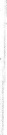 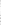 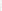 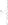 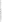 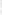 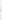 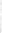 Установить, что при увеличении (индексации) оплаты денежного вознаграждения лиц, замещающих муниципальные должности, месячных должностных окладов, надбавок к должностному окладу за классный чин лиц, замещающих должности муниципальной службы сельского поселения Кузяновский сельсовет муниципального района Ишимбайский район Республики Башкортостан, размеры денежного вознаграждения, месячных должностных окладов, надбавок к должностному окладу за классный чин лиц, а также размеры ежемесячных и иных дополнительных выплат подлежат округлению до целого рубля в сторону увеличения.Финансовое обеспечение расходов, связанных  с реализацией  настоящего  постановления, осуществить  в  пределах  средств, предусмотренных  на указанные цели.Рекомендовать сельскому поселению Кузяновский сельсовет муниципального района Ишимбайский район Республики Башкортостан привести нормативно-правовые акты в соответствии с настоящим решением.Контроль за выполнением настоящего Решения возложить на постоянную комиссию Совета муниципального района Ишимбайский район Республики Башкортостан по бюджету, налогам и вопросам собственности   (председатель Аминов Н.С.).Глава администрациисельского поселенияКузяновский сельсовет                                                     Хайретдинов Ф.Х.Башкортостан Республикаhы Ишембай районы муниципаль районы Көҙән  ауыл советы ауыл биләмәhе хакимиәте 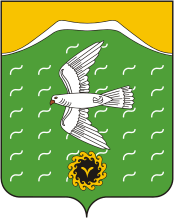 Администрация сельского поселения Кузяновский сельсовет муниципального района Ишимбайский район Республики БашкортостанСовет  урамы, 46,Көҙән  ауылы, Ишембай районы, Башкортостан Республикаһы453234Тел.; 8(34794) 73-243, факс 73-200.Е-mail: kuzansp@rambler.ruул. Советская, 46,с.Кузяново, Ишимбайский район, Республика Башкортостан453234Тел.; 8(34794) 73-243, факс 73-200.Е-mail: kuzansp@rambler.ru